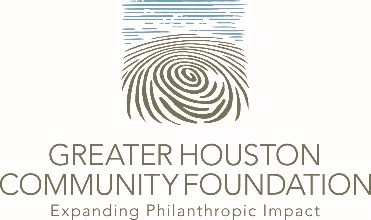 Greater Houston Storm Relief Fund Gift InstructionsPlease notify GHCF regarding any incoming gifts via: fax (713.333.2220) phone (713.333.2210) or email (donorservices@ghcf.org)
Type of giftInstructionsTo transfer cash by checkMail to:Greater Houston Community Foundation5120 Woodway Drive, Suite 6000Houston, TX 77056On the memo line: Greater Houston Storm Relief FundTo transfer cash by wireWire To: JP Morgan Chase Bank, N.A
 Houston, TX
 ABA#:  021000021
 For credit to:  Greater Houston Community Foundation/ Greater Houston Storm Relief Fund
 A/C#:  849170287To transfer cash by ACHWire To: JP Morgan Chase Bank, N.A
 Houston, TX
 ABA#:  111000614
 For credit to:  Greater Houston Community Foundation/ Greater Houston Storm Relief Fund
 A/C#:  849170287To transfer cash by credit cardGo to www.ghcf.org and click Donate Now at the bottom of the page. Click on the Greater Houston Community Foundation logo and select the Greater Houston Storm Relief Fund from the fund designation listing.To send stock, corporate bonds and other marketable securitiesDeliver To: Morgan Stanley Smith Barney LLC
 DTC#:  0015
 For credit to:  Greater Houston Community Foundation/ Greater Houston Storm Relief Fund
 A/C #:  283-895289-312To send stock, corporate bonds and other marketable securitiesDeliver To: Morgan Stanley Smith Barney LLC
 DTC#:  0015
 For credit to:  Greater Houston Community Foundation/ Greater Houston Storm Relief Fund
 A/C #:  283-895289-312